En LA PALMA DEL CONDADO, siendo las  16:00  h  del jueves  13  de febrero de 2020, se reúnen los señalados al margen, miembros del Departamento de Física y Química  del I.E.S. «LA PALMA», en sesión ordinaria y con el siguiente orden del día: Establecimiento de las relaciones curriculares de la asignatura de Física y Química de 2º de ESO y 3º de ESO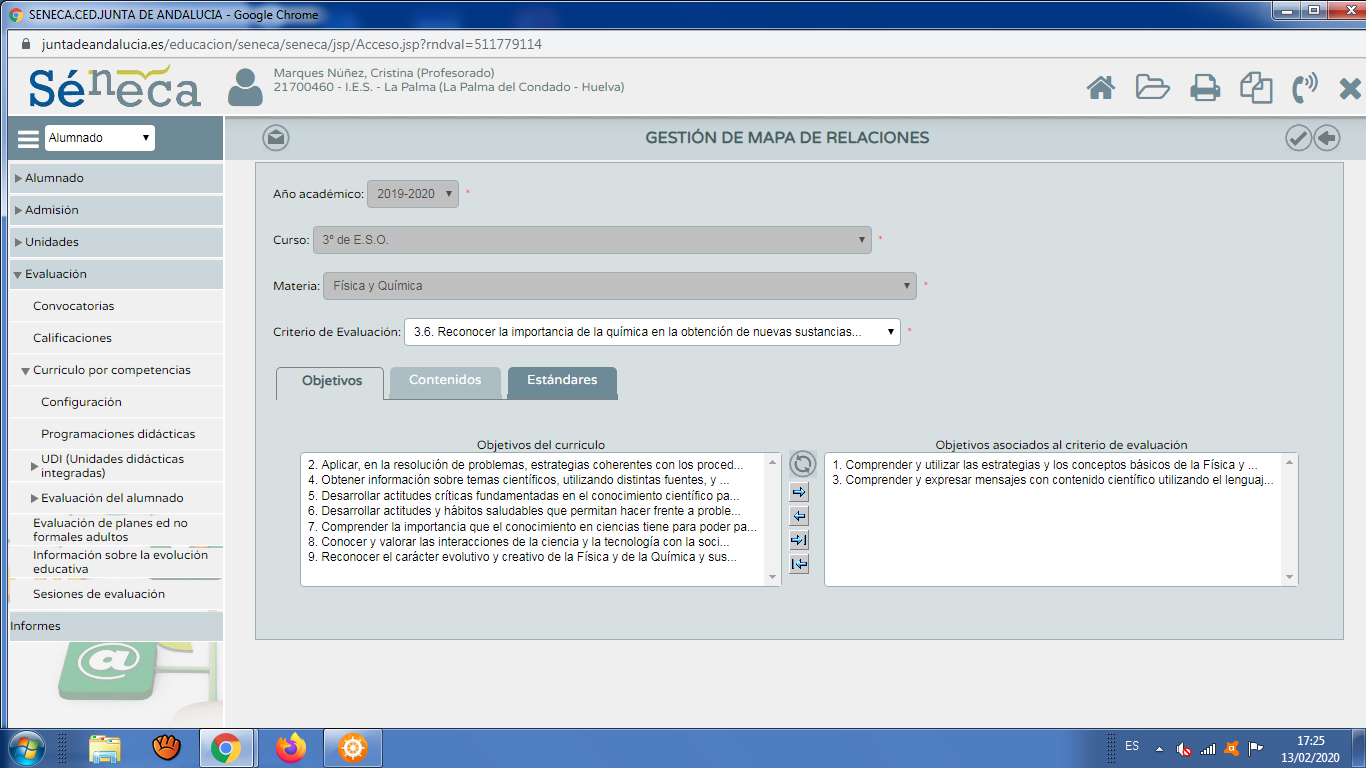 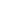 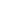 Seguimos trabajando en el mapa curricular de nuestra asignatura y finalizamos con el nivel de 2º de ESO.Empezamos con el nivel de 3º de ESO llegando a completar hasta el criterio 3.5. Adjuntamos captura de pantalla del resultado de nuestro trabajo.     Y sin más asuntos que tratar, se levanta la sesión a las   17:30 h del día 13 de febrero de 2020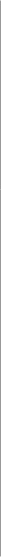 AsistentesDña Ana Bellerín CepedaDña Elena Moreno ClavijoDña Cristina Marqués Núñez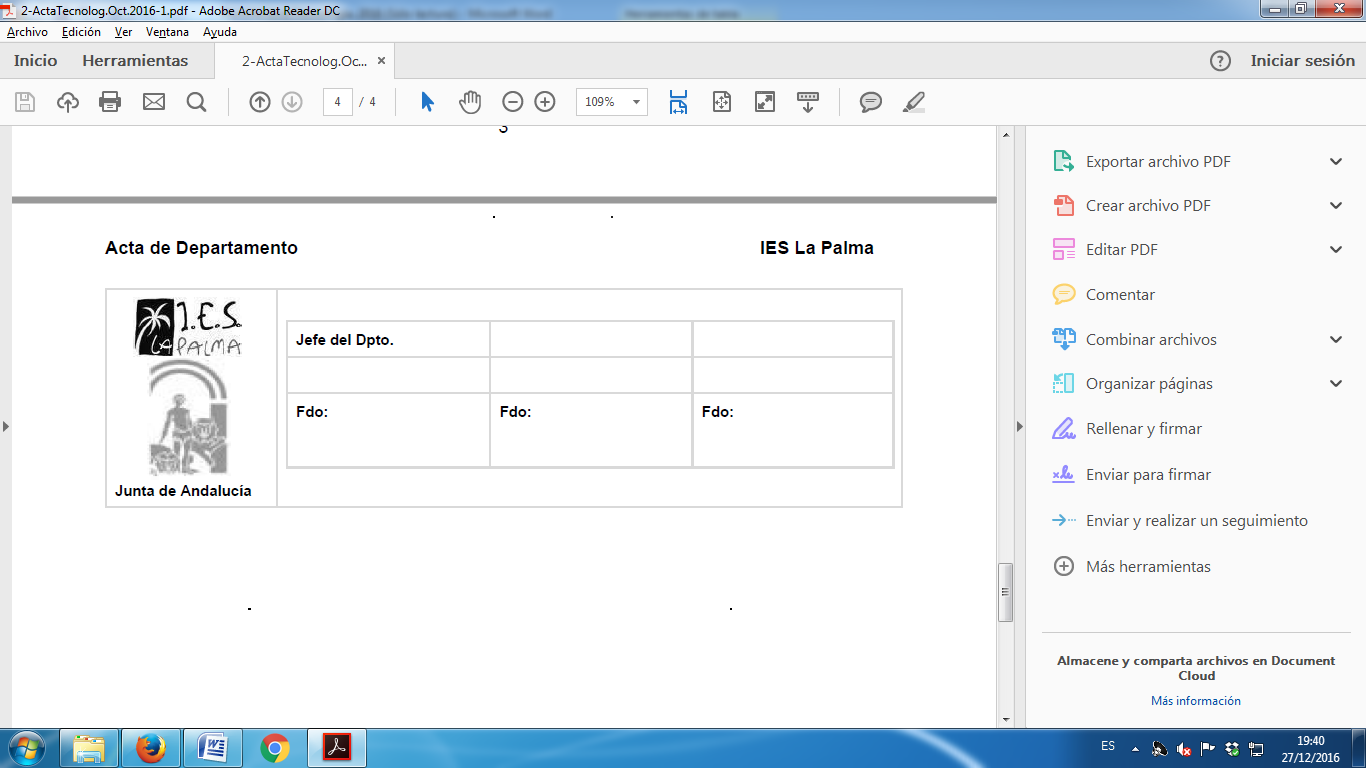 